      Сказкотерапия – один из видов здоровьесберегающих технологий. Является инновационным методом в работе с детьми, который, позволяет мягко и ненавязчиво воздействовать на ребенка при помощи сказки, решая при этом самые разные задачи.    Занятия по сказкотерапии способствуют сохранению и укреплению психического здоровья, профилактике тревожности, агрессивности, развитию положительных эмоций, добрых чувств. Сказкотерапевтические методы:рассказывание сказки, изготовление кукол, сочинение сказки, постановка сказки, песочная терапия, рисование сказки.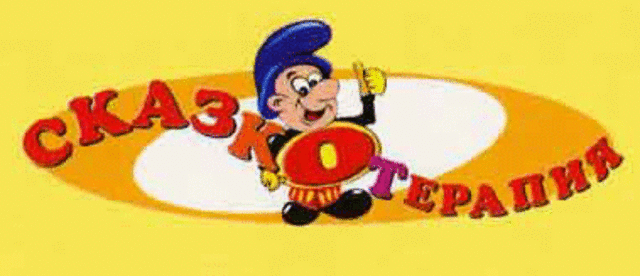 Основные виды сказок для детей дошкольного возраста, применяющихся в сказкотерапии:- Народные сказки;- Авторские сказки;- Психотерапевтические сказки- сказки со счастливым концом;- Дидактические сказки;- Психокоррекционные сказки создаются и рассказываются ребенку для ненавязчивого мягкого влияния на его поведения;- Медитативные сказки   используются для того, чтобы сформировать у ребёнка представление о том, что существуют позитивные модели взаимоотношений с окружающим его миром и другими людьми;- Диагностические сказки позволяют определить наличие проблемы у ребенка, а также особенности его характера. 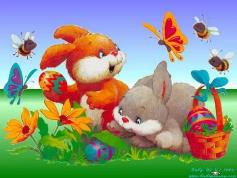 Рекомендации: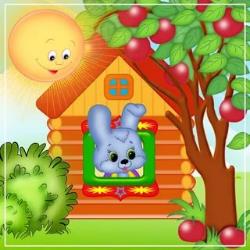 - Лучше всего, не читать сказку, а рассказывать ее;- Рассказывая сказку, представляйте в картинках все, что в ней описывается;- Предоставьте ребенку возможность выбора сказки;- Очень важное правило - не объяснять ребенку глубинный смысл сказки;-  Желательно не вносить в народные сказки исправления и добавления, особенно связанные с нашей реальностью.  Работа со сказкой для ребенка дошкольного возраста – это ответственный этап формирования позитивного отношения к миру, основы моральных норм и правил, развитие внимания, памяти, мышления. Задачи сказкотерапии:- Развить речь детей;- Выявить и поддержать творческие способности;- Снизить уровень тревожности и агрессивности- Развить способности к естественной коммуникации- Развить умение преодолевать трудности и страхи- Формировать навыки конструктивного выражения эмоций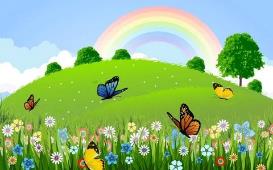   Желаю вам творческих   успеховМуниципальное бюджетное дошкольное образовательное учреждение детский сад №8 «Звездочка» - детский сад «Солнышко»«Сказкотерапия для дошкольников»Составитель: Гребенникова С.М.2023 год.